Научно-экспериментальная деятельность с помощью цифровой лаборатории  «Наураша в стране Наурандии» в подготовительной группе.Тема: «В стране электричества»Цель: создание условий для опытно-исследовательского развития и семьи.
Задачи: 1. Создать доверительную атмосферу. 
2. Познакомить родителей с детской цифровой лабораторией «Наураша в стране Наурандии»
3. Повысить педагогическую компетенцию родителей в вопросах опытно-исследовательского развития детей.4.развивать логическое мышление, память, речь, умение выслушивать ответ товарища;5.воспитывать внимание, наблюдательность, осторожность.Интеграция образовательных областей: познание, коммуникация, социализация, здоровье, физическая культура.Ход НОД.Вступительное словоЕсли хочешь научить меня чему-то,Позволь мне идти медленно….Дай мне приглядеться……Потрогать и подержать в руках,Послушать…..Понюхать…И , может быть, попробовать на вкус…О, сколько всего я смогуНайти самостоятельно!Анна Роговин, «Хочу сделать сам»Возможно, вас не раз ставили в тупик эти не простые детские вопросы:Почему магнит притягивается к холодильнику, как появляется свет в лампочке, где живёт электрический ток, почему тает мороженное. Каким образом в наше время рассказать ребёнку о таких понятиях, как температура, свет, звук, магнитное поле, электрический ток и других, чтобы это было увлекательно, познавательно и грамотно с научной точки зрения? Сложная задача?Учёные придумали, как это сделать легко, увлекательно, а самое главное доступно для детей.  Детская цифровая лаборатория «Наураша в стране Наурандии», для дошкольников и учеников начальной школы. В игровой форме вместе с нашим героем Наураша, дети научатся измерять температуру, понимать природу света и звука, познакомятся  с чудесами магнитного поля, померятся силой, узнают о пульсе, заглянут в загадочный мир кислотности. Это развивает в детях любознательность, стремление к познанию и открытию нового.А теперь предлагаю отгадать загадки: «Загадки про электроприборы»Команде «Почемучки»:Живёт в нём вселенная ,А вещь обыкновенная.                    (Телевизор)Есть у меня в квартире робот,
У него огромный хобот.
Любит робот чистоту
И гудит как лайнер «ТУ».
Он охотно пыль глотает,
Не болеет, не чихает.
(пылесос)Только я, только я,
Я на кухне главная.
Без меня, как не трудитесь,
Без обеда насидитесь.
(плита)В полотняной стране,
По реке простыне
Плывет пароход
То назад, то вперед.
А за ним такая гладь -
Ни морщинки не видать.
(утюг)Команде «Батарейка»:Он с хоботом резиновым,С желудком парусиновымюКак загудит его мотор,Глотает он и пыль и сор.                    (Пылесос)Посмотри на меня
В брюхе жарко у меня,
А в носу моем дыра.
Когда все во мне кипит,
Из нее пар валит.
(чайник)Стоит ящик на ногах,
Весь запутан в проводах.
Этот ящик не простой,
Он волшебный, голубой.
Вилку в дырочку воткнешь,
В мир чудесный попадешь.
(телевизор)То назад, то вперед
ходит, бродит пароход.
Остановишь - горе,
Продырявишь море.
(утюг)Воспитатель:  Мы сегодня побеседуем с вами на интересную тему. А какую? Вы должны будете узнать, отгадав мою загадку. Послушайте загадку:«К дальним селам, городамКто идет по проводам?Светлое величество!Это (электричество) .Воспитатель:  А что же надо сделать, чтобы электроприборы работали?(ответы детей)- Для того, чтобы приборы работали, их включают в розетку – входные ворота в электрическую сеть.- А что же такое невидимое сидит в розетке и заставляет домашние машины трудиться (ответы детей) .Воспитатель: Правильно, электрический ток бежит по проводам и заставляет электрические приборы работать. Электрический ток чем – то похож на реку, только в реке течет вода, а по проводам текут очень маленькие частицы – электроны.Правила безопасности нужно обязательно выполнять. А чтобы ты их запомнил хорошенько, дети  прочтут стихи.Каждый знает, что утюг –Добрый, но серьезный друг.Тот, кто с утюгом знаком,Не играет с утюгом.Чайник все кипел, кипел,И весь выкипеть успел.И от злости поволок Черный дым под потолок. Кто науку изучает,Тот приборы не включает. Перегретая розеткаЗагорается нередко. Папа мой – большой знаток,Нам сказал - в розетке ток.И розетку эту яВам трогать не советую.Утюги и провода Не хватайте никогда.Ток невидимый, без рук вас ударить может вдруг.Воспитатель. - А теперь представьте себе, что ваши пальчики, маленькие частицы тока, которые бегут по проводам. Давайте с ними поиграем.Пальчиковая гимнастика «Ток бежит по проводам».Ток бежит по проводам              (поочерёдно стучат пальчиками одной рукиСвет несет в квартиру нам,       о пальчики другой руки)Чтоб работали приборы:           (загибают пальцы одновременно наХолодильник, мониторы,            на обеих руках)Кофемолки, пылесосТок энергию принёс                   (стучат кулаком одной руки о кулак другой)                  Обучающая информация.Почему горит лампочка?Обратить внимание детей, что не во всех лампочках светится нить накаливания, например, в лампах дневного света, энергосберегающих и др.Задание на измерение.Водное электричество?Подготовить солёную воду и разлить в ванночки для опыта.Задания на сравнительные измерения.Динамо- машина.  Рассказать детям, что кроме химических источников тока существуют другие, например, динамо –машина.  Динамо –машина- это моторчик, который они крутят сами. Если к моторчику подвести электричество, то он  будет вращаться самостоятельно. А если раскрутить его вал вручную, то такой моторчик будет вырабатывать электричество, -чем быстрее крутить, тем больше напряжение. Электричество , которое дома у детей, также вырабатывают динамо- машины, только очень большие. Их приводят в движение вода (на гидростанциях) или пар ( на тепловых электростанциях).Хорошая и плохая батарейки. Подготовить батарейки плохую и хорошую. Рассказать детям про утилизацию батареек, о том, что их нельзя бросать на улице, так как химическое вещество, содержащееся в них, может нанести вред природе.(Подсчитано, что одна пальчиковая батарейка, выброшенная в мусорное ведро, может загрязнить тяжёлыми металлами около 20 квадратных метров земли, а в лесной зоне это территория обитания двух деревьев, двух кротов, одного ёжика и нескольких тысяч дождевых червей! 
В батарейках содержится множество различных металлов — ртуть, никель, кадмий, свинец, литий, марганец и цинк, которые имеют свойство накапливаться в живых организмах, в том числе и в организме человека, и наносить существенный вред здоровью.)Игровые измеренияСоздать напряжение. Задания на закрепления изученной темы. Дети должны догадаться, как создать напряжение, присоединив датчик к любому источнику тока из прежних опытов.Убрать напряжение. Дети должны догадаться и отсоединить датчик от любых источников тока. Или присоединить датчик к любым предметам, не вырабатывающим электрический ток.
 А в заключении, чтобы закрепить правила пользования электроприборами я предлагаю вам поиграть в игру «Можно – нельзя»Я прошу детей и родителей, если это, что я назову делать можно, то  хлопать в ладоши, а, если – нельзя, то топать ногами.• Засовывать в электрическую розетку посторонние предметы, особенно электрические предметы. (нельзя) .• Включать настольную лампу. (можно)• Касаться руками оголенных проводов. (нельзя)• Включать электрочайник. (можно)• Прикасаться к включенным электропроводам мокрыми руками. (нельзя)• Оставлять включенные электроприборы без присмотра. (нельзя)• Пользоваться неисправными приборами. (нельзя)• Включать свет в квартире. (можно)• Вставлять много приборов в одну розетку. (нельзя)• Включать самостоятельно электроплиту. (нельзя)Спасибо за внимание!Муниципальное дошкольное образовательное учреждениеДетский сад «Буратино»Научно-экспериментальная деятельность с помощью цифровой лаборатории  «Наураша в стране Наурандии» в подготовительной группе.Тема: «В стране электричества»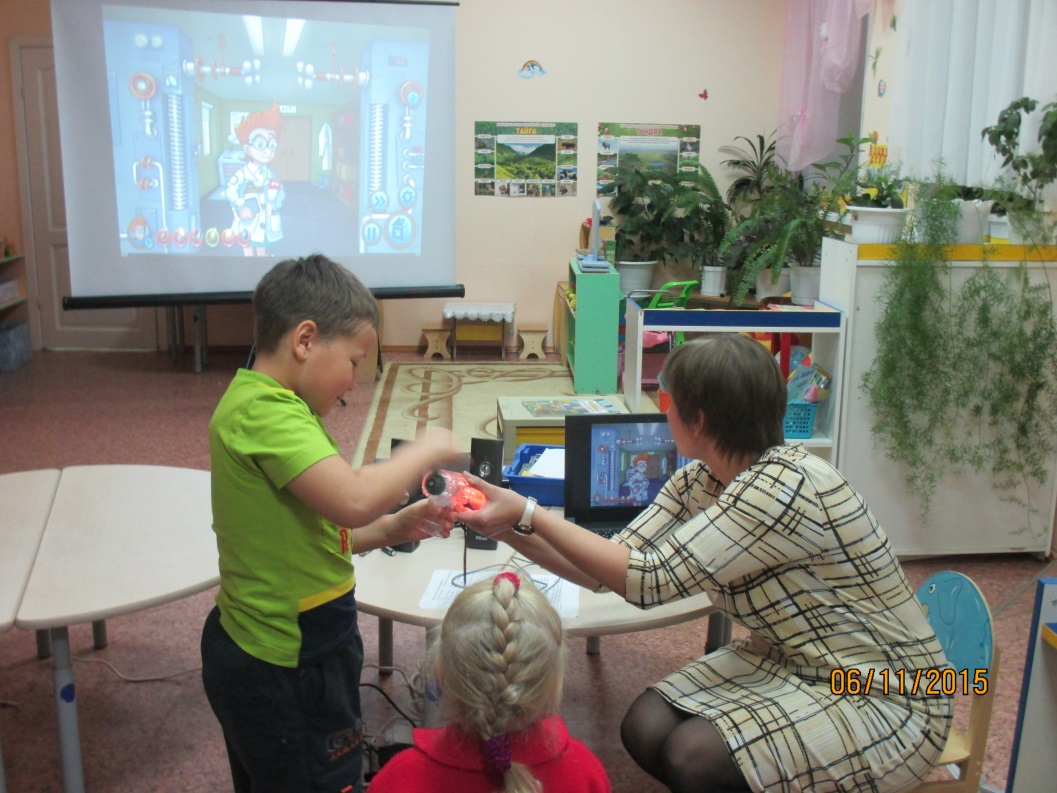 Составила: Захарова О.А.с.Красноселькуп, 2015г